Приложение 2к постановлению администрациигорода Пятигорскаот ____________ № _________Проект межевания территорииПРОЕКТ МЕЖЕВАНИЯ ТЕРРИТОРИИподготовленный с целью образования земельных участков из земельного участка с кадастровым номером 26:33:090207:240, расположенного по адресу: Ставропольский край, г. Пятигорск, в районе ул. Огородной и ЗАО СРГП "Омега", предоставленного для размещение дачного некоммерческого товариществаОСНОВНАЯ ЧАСТЬЗаказчик                     Садоводческое Некоммерческое                       Товарищество «Озеро»Директор ООО «Земком»            Новикова И.А.г. Пятигорск2022 г.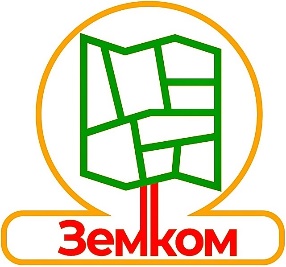 Общество с ограниченной ответственностью «Пятигорский земельный комитет» (ООО «Земком»)Реестровый номер в реестре членов саморегулируемой организации Ассоциация проектировщиков Южного округа (АПЮО) 465 от 21.12.2020г.Реестровый номер в реестре членов саморегулируемой организации Ассоциация проектировщиков Южного округа (АПЮО) 465 от 21.12.2020г.Реестровый номер в реестре членов саморегулируемой организации Ассоциация проектировщиков Южного округа (АПЮО) 465 от 21.12.2020г.